§1328.  Liability for false information in filed record1.  Damages for record containing false information.  If a record delivered to the Secretary of State for filing under this chapter and filed by the Secretary of State contains false information, a person that suffers loss by reliance on the information may recover damages for the loss from:A.  A person that signed the record, or caused another to sign it on the person's behalf, and knew the information to be false at the time the record was signed; and  [PL 2005, c. 543, Pt. C, §2 (NEW).]B.  A general partner that has notice that the information was false when the record was filed or has become false because of changed circumstances, if the general partner has notice for a reasonably sufficient time before the information is relied upon to enable the general partner to effect an amendment under section 1322, file a petition pursuant to section 1325 or deliver to the Secretary of State for filing a change of registered agent as required by Title 5, section 108 or a statement of correction as required by section 1327.  [PL 2007, c. 323, Pt. F, §14 (AMD); PL 2007, c. 323, Pt. G, §4 (AFF).][PL 2007, c. 323, Pt. F, §14 (AMD); PL 2007, c. 323, Pt. G, §4 (AFF).]2.  Signing constitutes affirmation.  Signing a record authorized or required to be filed under this chapter constitutes an affirmation under the penalties of perjury that the facts stated in the record are true.[PL 2005, c. 543, Pt. C, §2 (NEW).]SECTION HISTORYPL 2005, c. 543, §C2 (NEW). PL 2007, c. 323, Pt. F, §14 (AMD). PL 2007, c. 323, Pt. G, §4 (AFF). The State of Maine claims a copyright in its codified statutes. If you intend to republish this material, we require that you include the following disclaimer in your publication:All copyrights and other rights to statutory text are reserved by the State of Maine. The text included in this publication reflects changes made through the First Regular and First Special Session of the 131st Maine Legislature and is current through November 1. 2023
                    . The text is subject to change without notice. It is a version that has not been officially certified by the Secretary of State. Refer to the Maine Revised Statutes Annotated and supplements for certified text.
                The Office of the Revisor of Statutes also requests that you send us one copy of any statutory publication you may produce. Our goal is not to restrict publishing activity, but to keep track of who is publishing what, to identify any needless duplication and to preserve the State's copyright rights.PLEASE NOTE: The Revisor's Office cannot perform research for or provide legal advice or interpretation of Maine law to the public. If you need legal assistance, please contact a qualified attorney.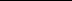 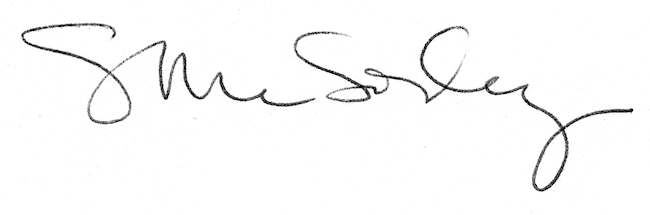 